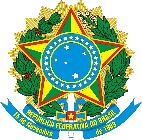 UNIVERSIDADE  DO  SANTOSolicitação conforme a Portaria nº 90, de 10 de fevereiro de 2020.Assinatura digital com senha eletrônica através do Protocolo Web - Lepisma do(a) Coordenador(a) do Programa de Pós-Graduação Programa de Pós-graduação em XXXXXXPrograma de Pós-graduação em XXXXXXPrograma de Pós-graduação em XXXXXXRECURSO:  PROAP DO PROGRAMA (  )                     OUTRO RECURSO (   )   qual):RECURSO:  PROAP DO PROGRAMA (  )                     OUTRO RECURSO (   )   qual):RECURSO:  PROAP DO PROGRAMA (  )                     OUTRO RECURSO (   )   qual):SOLICITAÇÃO DE PASSAGEM / DIÁRIASSOLICITAÇÃO DE PASSAGEM / DIÁRIASSOLICITAÇÃO DE PASSAGEM / DIÁRIASPASSAGEM AÉREA ( )                                                   DIÁRIAS (  ) PASSAGEM AÉREA ( )                                                   DIÁRIAS (  ) PASSAGEM AÉREA ( )                                                   DIÁRIAS (  ) DADOS DO PROPOSTO / BENEFICIADODADOS DO PROPOSTO / BENEFICIADODADOS DO PROPOSTO / BENEFICIADOVINCULO:    DOCENTE UFES (   )                 DOCENTE – Sem SIAPE (Visitante/Colaborador) (   )                     ALUNO UFES (apenas passagem) (   )       CONVIDADO (   )                       CONVIDADO ESTRANGEIRO (   )VINCULO:    DOCENTE UFES (   )                 DOCENTE – Sem SIAPE (Visitante/Colaborador) (   )                     ALUNO UFES (apenas passagem) (   )       CONVIDADO (   )                       CONVIDADO ESTRANGEIRO (   )VINCULO:    DOCENTE UFES (   )                 DOCENTE – Sem SIAPE (Visitante/Colaborador) (   )                     ALUNO UFES (apenas passagem) (   )       CONVIDADO (   )                       CONVIDADO ESTRANGEIRO (   )NOME:               SEXO: F (  )   M(  )NOME:               SEXO: F (  )   M(  )NOME:               SEXO: F (  )   M(  )CPF:                    RG:                    CPF:                    RG:                    CPF:                    RG:                    TELEFONE PESSOAL (com DDD):                            E-MAIL PESSOAL:TELEFONE PESSOAL (com DDD):                            E-MAIL PESSOAL:TELEFONE PESSOAL (com DDD):                            E-MAIL PESSOAL:DATA DE NASCIMENTO:                      CARGO/FUNÇÃO:DATA DE NASCIMENTO:                      CARGO/FUNÇÃO:DATA DE NASCIMENTO:                      CARGO/FUNÇÃO:MATRÍCULA SIAPE (servidor):                                            MATRÍCULA (aluno UFES):          MATRÍCULA SIAPE (servidor):                                            MATRÍCULA (aluno UFES):          MATRÍCULA SIAPE (servidor):                                            MATRÍCULA (aluno UFES):          PASSAPORTE: *para solicitações de eventos internacionais docente/aluno e convidados estrangeiros PASSAPORTE: *para solicitações de eventos internacionais docente/aluno e convidados estrangeiros PASSAPORTE: *para solicitações de eventos internacionais docente/aluno e convidados estrangeiros NOME DA MÃE (apenas estrangeiro):NOME DA MÃE (apenas estrangeiro):NOME DA MÃE (apenas estrangeiro):DADOS BANCÁRIOS* para solicitações de diárias, não pode ser banco digital, conta conjunta ou poupança exceto poupança da CEF  * Preenchimento incorreto dos dados bancários são de responsabilidade do solicitante.     DADOS BANCÁRIOS* para solicitações de diárias, não pode ser banco digital, conta conjunta ou poupança exceto poupança da CEF  * Preenchimento incorreto dos dados bancários são de responsabilidade do solicitante.     DADOS BANCÁRIOS* para solicitações de diárias, não pode ser banco digital, conta conjunta ou poupança exceto poupança da CEF  * Preenchimento incorreto dos dados bancários são de responsabilidade do solicitante.     (   ) BANCO DO BRASIL  Nº 001	(  ) BANESTES Nº 021	(  )  BRADESCO Nº 237	(  ) INTER Nº 077 (   ) CAIXA E. FEDERAL Nº 104  	(  ) SICOOB Nº 756	                 (  ) SANTANDER Nº 033	(  ) ITAÚ Nº 341OUTRO BANCO (NOME E NÚMERO):                                                                 (   ) BANCO DO BRASIL  Nº 001	(  ) BANESTES Nº 021	(  )  BRADESCO Nº 237	(  ) INTER Nº 077 (   ) CAIXA E. FEDERAL Nº 104  	(  ) SICOOB Nº 756	                 (  ) SANTANDER Nº 033	(  ) ITAÚ Nº 341OUTRO BANCO (NOME E NÚMERO):                                                                 (   ) BANCO DO BRASIL  Nº 001	(  ) BANESTES Nº 021	(  )  BRADESCO Nº 237	(  ) INTER Nº 077 (   ) CAIXA E. FEDERAL Nº 104  	(  ) SICOOB Nº 756	                 (  ) SANTANDER Nº 033	(  ) ITAÚ Nº 341OUTRO BANCO (NOME E NÚMERO):                                                                 AGÊNCIA:                                 CONTA CORRENTE:  AGÊNCIA:                                 CONTA CORRENTE:  AGÊNCIA:                                 CONTA CORRENTE:   COMPROMISSO* preenchimento obrigatório  COMPROMISSO* preenchimento obrigatório  COMPROMISSO* preenchimento obrigatório DATA E HORA DO INÍCIO E DO TÉRMINO DO COMPROMISSO (período da participação):DATA E HORA DO INÍCIO E DO TÉRMINO DO COMPROMISSO (período da participação):DATA E HORA DO INÍCIO E DO TÉRMINO DO COMPROMISSO (período da participação):ESPECIFICAÇÃO DO COMPROMISSO (nome do compromisso, local, descrição da atividade a ser realizada e outros): ESPECIFICAÇÃO DO COMPROMISSO (nome do compromisso, local, descrição da atividade a ser realizada e outros): ESPECIFICAÇÃO DO COMPROMISSO (nome do compromisso, local, descrição da atividade a ser realizada e outros): DADOS DA VIAGEMDADOS DA VIAGEMDADOS DA VIAGEMORIGEM DO DESLOCAMENTO (Município/Estado):                              DATA DA SAÍDA:            ORIGEM DO DESLOCAMENTO (Município/Estado):                              DATA DA SAÍDA:            ORIGEM DO DESLOCAMENTO (Município/Estado):                              DATA DA SAÍDA:            LOCAL DO COMPROMISSO (Município/Estado):                                   DATA DE RETORNO:LOCAL DO COMPROMISSO (Município/Estado):                                   DATA DE RETORNO:LOCAL DO COMPROMISSO (Município/Estado):                                   DATA DE RETORNO:TRANSPORTE:   AÉRIO (  )        ÔNIBUS (  )       VEÍCULO OFICIAL (  )    TREM (   )                            VEÍCULO PRÓPRIO* (Necessário Termo de responsabilidade de deslocamento com veículo próprio) (   )TRANSPORTE:   AÉRIO (  )        ÔNIBUS (  )       VEÍCULO OFICIAL (  )    TREM (   )                            VEÍCULO PRÓPRIO* (Necessário Termo de responsabilidade de deslocamento com veículo próprio) (   )TRANSPORTE:   AÉRIO (  )        ÔNIBUS (  )       VEÍCULO OFICIAL (  )    TREM (   )                            VEÍCULO PRÓPRIO* (Necessário Termo de responsabilidade de deslocamento com veículo próprio) (   )SE O DESTINO NÃO POSSUI AEROPORTO, ESPECIFIQUE O ROTEIRO DE VIAGEM AQUI: SE O DESTINO NÃO POSSUI AEROPORTO, ESPECIFIQUE O ROTEIRO DE VIAGEM AQUI: SE O DESTINO NÃO POSSUI AEROPORTO, ESPECIFIQUE O ROTEIRO DE VIAGEM AQUI: SUGESTÃO DE VOO* a compra do bilhete, deverá ser realizada considerando o horário e o período da participação no evento, o tempo do translado e a otimização do trabalho. Fica a cargo da Coordenação de Passagens a escolha do voo levando em consideração a o princípio da economicidade.SUGESTÃO DE VOO* a compra do bilhete, deverá ser realizada considerando o horário e o período da participação no evento, o tempo do translado e a otimização do trabalho. Fica a cargo da Coordenação de Passagens a escolha do voo levando em consideração a o princípio da economicidade.SUGESTÃO DE VOO* a compra do bilhete, deverá ser realizada considerando o horário e o período da participação no evento, o tempo do translado e a otimização do trabalho. Fica a cargo da Coordenação de Passagens a escolha do voo levando em consideração a o princípio da economicidade.IDARETORNOTRECHO:CIDADE DE ORIGEM – CIDADE DE DESTINOCIDADE DE ORIGEM – CIDADE DE DESTINOCIA AÉREA:NÚMERO DO VOO:DATA E HORA PARTIDA:DATA E HORA CHEGADA:INFORMAÇÕES RELEVANTES* espaço reservado para informações extra a respeito da solicitação. INFORMAÇÕES RELEVANTES* espaço reservado para informações extra a respeito da solicitação. INFORMAÇÕES RELEVANTES* espaço reservado para informações extra a respeito da solicitação. JUSTIFICATIVAS* marcar quantas forem necessárias  JUSTIFICATIVAS* marcar quantas forem necessárias  JUSTIFICATIVAS* marcar quantas forem necessárias  (  ) VIAGEM URGENTE (menos de 25 dias para passagem e diária nacional e 35 dias para internacional)   (  ) COM MAIS DE 30 DIAS ACUMULADOS (total solicitado em 12 meses)(  ) VIAGEM NO FINAL DE SEMANA OU FERIADO (  ) ESPECIFICAÇÃO DO AEROPORTO (cidade com mais de um aeroporto) (  ) DESEMBARQUE COM MENOS DE 3 HORAS DO INÍCIO DO EVENTO(  ) GRUPO DE MAIS DE 5 PESSOASDESCREVA AQUI SUA(S) JUSTIFICATIVA(S):(  ) VIAGEM URGENTE (menos de 25 dias para passagem e diária nacional e 35 dias para internacional)   (  ) COM MAIS DE 30 DIAS ACUMULADOS (total solicitado em 12 meses)(  ) VIAGEM NO FINAL DE SEMANA OU FERIADO (  ) ESPECIFICAÇÃO DO AEROPORTO (cidade com mais de um aeroporto) (  ) DESEMBARQUE COM MENOS DE 3 HORAS DO INÍCIO DO EVENTO(  ) GRUPO DE MAIS DE 5 PESSOASDESCREVA AQUI SUA(S) JUSTIFICATIVA(S):(  ) VIAGEM URGENTE (menos de 25 dias para passagem e diária nacional e 35 dias para internacional)   (  ) COM MAIS DE 30 DIAS ACUMULADOS (total solicitado em 12 meses)(  ) VIAGEM NO FINAL DE SEMANA OU FERIADO (  ) ESPECIFICAÇÃO DO AEROPORTO (cidade com mais de um aeroporto) (  ) DESEMBARQUE COM MENOS DE 3 HORAS DO INÍCIO DO EVENTO(  ) GRUPO DE MAIS DE 5 PESSOASDESCREVA AQUI SUA(S) JUSTIFICATIVA(S):BAGAGEMBAGAGEMBAGAGEMPARA SOLICITAÇÕES DE PASSAGEM UMA BAGAGEM DE 23KG A PARTIR DE 3 PERNOITES:(   ) SIM   (    ) NÃOPARA SOLICITAÇÕES DE PASSAGEM UMA BAGAGEM DE 23KG A PARTIR DE 3 PERNOITES:(   ) SIM   (    ) NÃOPARA SOLICITAÇÕES DE PASSAGEM UMA BAGAGEM DE 23KG A PARTIR DE 3 PERNOITES:(   ) SIM   (    ) NÃO